                                Liceo José Victorino Lastarria                                                 Rancagua                           “Formando Técnicos para el mañana”	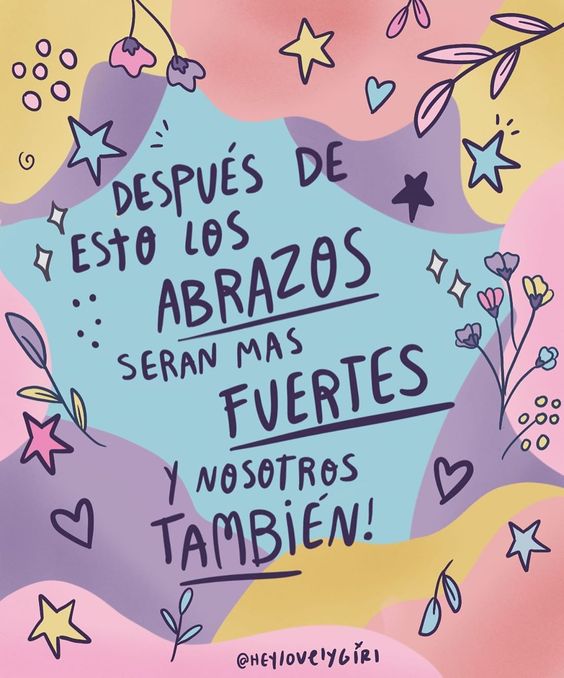                                 Unidad Técnico-Pedagógica	MODULO: ELABORACIÓN DE MASAS Y PASTAS.Instrucciones:Lea atentamente esta guía para que pueda comprender bien la actividad que se propone a continuación. Investiga y responde las características de las pizzas fugazza y napolitana. Responder ticket de salida. Enviar guía resuelta al correo del profesor que se menciona a continuación: munozquinterosj@gmail.com MASAS ITALIANASALGUNOS PANES ITALIANOS MAS CONOCIDOS.La pizza es un pan plano horneado, habitualmente de forma redonda, elaborado con harina de trigo, sal, agua y levadura, cubierto con salsa de tomate y queso. Existe gran cantidad de variedades, según la forma del pan, la manera de cocinarlo y el agregado de diversos ingredientes (salami, tomate, champiñones, cebolla, jamón, aceitunas, morrones, piña, huevo, verduras, anchoas, palmitos, etc.) y salsas. Su origen es dudoso, pero ha sido tradicionalmente atribuido a la gastronomía de Italia y más puntualmente a la cocina napolitana, razón por la cual la Unión Europea le reconoció en 2010 la denominación de origen de Especialidad tradicional garantizada. ​En 2017 la UNESCO reconoció el arte de los pizzaioli (pizzeros) napolitanos como Patrimonio Cultural Inmaterial de la Humanidad.La pizza esta consideradas una de las comidas más difundidas del mundo,​ aunque         como consecuencia de la diáspora italiana alcanza máxima presencia en ciudades con alta proporción de descendientes de personas de esa nacionalidad, como Buenos Aires, Chicago y Nueva York.Es un plato de elaboración artesanal en la mayoría de los casos,Focaccia, relacionado con la popular pizza, la focaccia es un pan blanco plano sazonado generalmente con aceite de oliva y finas hierbas que le dan sabor como el romero, la salvia y sal gruesa de mar. Es considerado como una delicia de la gastronomía de Liguria.INVESTIGA LAS SIGUIENTES CARACTERISTICAS DE LAS PIZZAS1_ ¿Cuales son las características de la original pizza napolitana? Menciona las siguientes: Forma: ____________________________________________________________Relleno: ___________________________________________________________Método de cocción: __________________________________________________2_ ¿cual es el origen de la pizza fugazza? Respuesta: ________________________________________________________TICKET DE SALIDA PARA ALUMNOS QUE SOLO RETIRAN GUÍAS IMPRESASResponde las siguientes preguntas:1.- Describe los ingredientes de la pizza fugazza? Respuesta:2_ ¿A qué temperatura se cocina una pizza y por qué? Respuesta: ______________________________________________________________Enviar guía con respuestas al siguiente correo: munozquinterosj@gmail.com	PROFESORES: JOSE LUIS MUÑOZ.PROFESORES: JOSE LUIS MUÑOZ.OBJETIVO DEL APREDIZAJE N° 1: Elaborar masas y pastas para la obtención de productos de pastelería-repostería básicos, de acuerdo a lo establecido en la formulación de recetas.OBJETIVO DEL APREDIZAJE N° 1: Elaborar masas y pastas para la obtención de productos de pastelería-repostería básicos, de acuerdo a lo establecido en la formulación de recetas.OBJETIVO:   investigar las características y origen de la pizza napolitana y fugazza.   OBJETIVO:   investigar las características y origen de la pizza napolitana y fugazza.   FECHA: semana del 26 al 30 DE OCTUBRE.CURSO:  4°B